Format of Application for the post of “The Registrar” 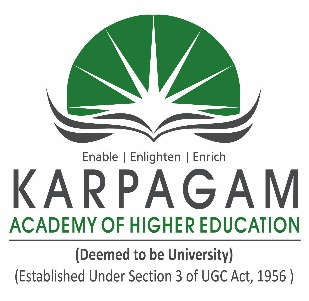 (Applicant is requested to type the information in the following format, and can add more lines in the format wherever required.)General Information of ApplicantPresent PositionDetails of experience possessed as per eligible criteria:(a) Master’s Degree with at least 55% of the marks or an equivalent grade in a point scale wherever grading system is followedb) At least 15 years of experience as Assistant Professor in the Academic Level 11 and above or with 8 years of Service in the Academic Level 12 and above including as Associate Professor along with experience in educational administration orc) Comparable experience in research establishment and / or other Institutions of higher education, ord) 15 years of administrative experience, of which 8 years shall be as Deputy Registrar or an equivalent post.)Educational Qualification (In chronological order from last to Graduation Level)Administrative Experience / Post(s) & responsibilities heldAcademic / Teaching Experience & responsibilities (In chronological order from latest to oldest)Publication:Total Publications: ________Participation and scholarly presentations in conferences:C. I) NationalC. II) InternationalResearch Projects: Consulting experience (List key consulting assignments undertaken): Honours / Awards & Fellowships for Outstanding Work: No. of Research Scholars successfully guided (Ph.D. only): Strengths (in 100 words) Details of Referees, if anyI, hereby, declare that all the statements / particulars made / furnished in this application are true, complete and correct to the best of my knowledge and belief.Place:Date:								                   (Signature of the Applicant)Name 
(In Capital Letters)GenderDate of Birth 
(Day/Month/Year)Address for CommunicationMobile No.EmailDesignationOrganizationPay ScaleDate of appointment to the present postTotal Experience 
(In Years and Months)S. No.Post heldPay ScaleOrganizationNature of Duties Experience 
(In Years and Months)S. No.QualificationUniversityYearSubject(s)/
Topic(s)% AchievedDistinctions 
etc.S. No.PostOrganization / UniversityDurationDurationExperience 
(In Years and Months)S. No.PostOrganization / UniversityFrom (date)To (date)Experience 
(In Years and Months)1Dean2Principal / Director3Registrar4Controller of Examinations5 Others (Specify)S. No.PostOrganization / UniversityDurationDurationExperience 
(In Years and Months)S. No.PostOrganization / UniversityFrom (date)To (date)Experience 
(In Years and Months)S. No.Author(s)Article titleDetails of Journal Year, Volume, Page no.Scopus/ SCI/SCIe/ WoS/Peer reviewedImpact FactorS. No.Date Title of Conference or InstitutionTitle / Subject of presentation (if made)S. No.Date Title of Conference or InstitutionTitle / Subject of presentation (if made)S. No.Project titleDurationAmount (₹)Funding agency / Organization's NameStatusS. No.Client / Organization's NameNature of AssignmentDuration of AssignmentS. No.Name of Award / Fellowship etc.Elected / Honorary FellowAwarded byYear of AwardName of the ProgrammeAwarded (No.) (Under-progress not to be included)S. No.Name of RefereePost Held by RefereeEmailMobile No.